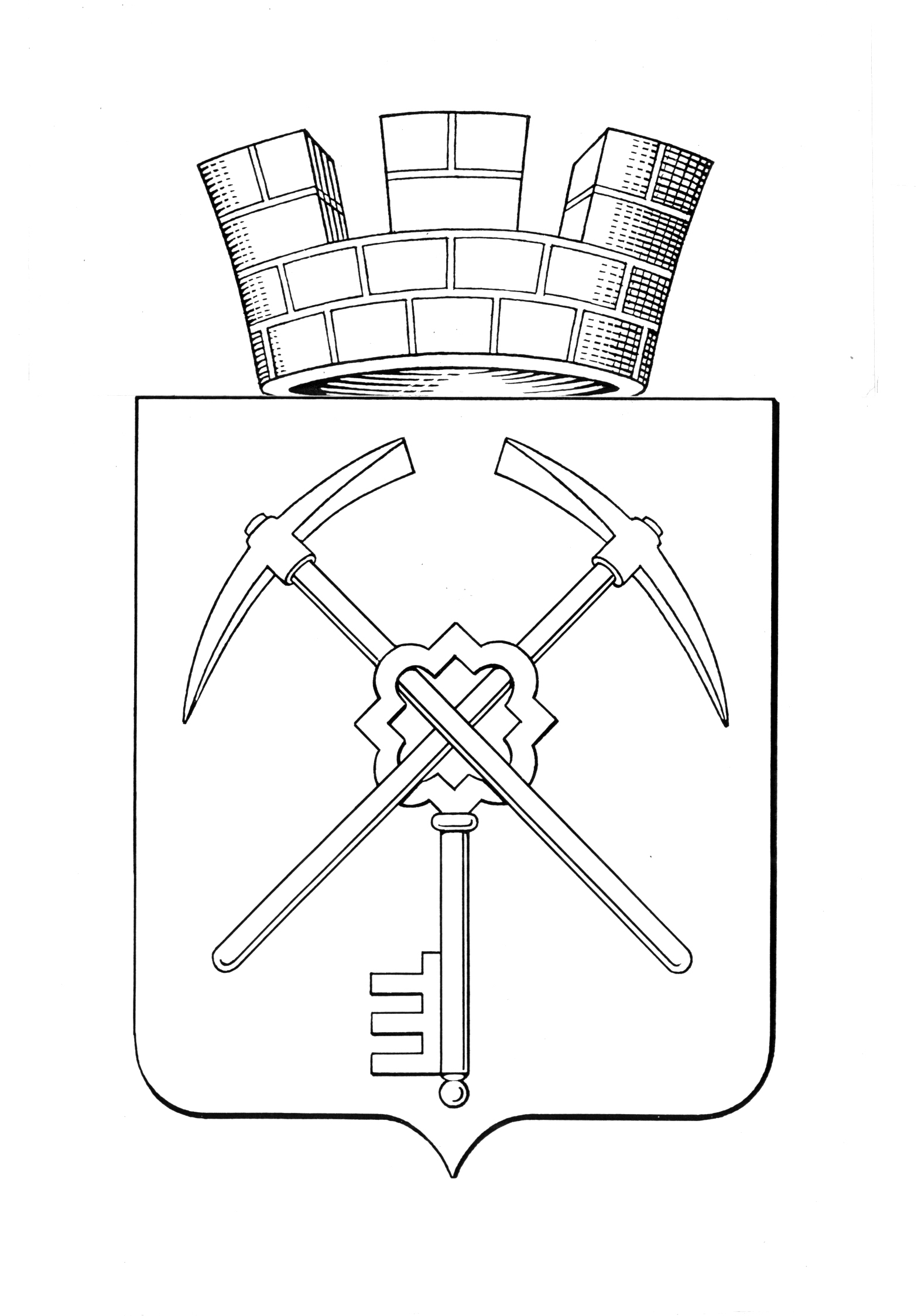 О назначении публичных слушаний по обсуждению документации по планировке территории (проект планировки и проект межевания  территории) части квартала с расположенным  в нем многоквартирным  жилым домом  по адресу: Тульская область, Щекинский район, МО г. Щекино г. Щекино, ул. Колоскова, д. 6В соответствии с Градостроительным кодексом Российской Федерации, Федеральным законом от 06.10.2003 № 131-ФЗ  «Об общих принципах организации местного самоуправления в Российской Федерации», Положением «О публичных слушаниях и общественных обсуждениях по градостроительным вопросам и правилам благоустройства в  муниципальном образовании город Щекино Щекинского района»,  утвержденным решением Собрания депутатов муниципального образования город Щекино Щекинского района» от 04.07.2019 № 15-67, на основании Устава муниципального образования город Щекино Щекинского района,ПОСТАНОВЛЯЮ:1. Назначить публичные слушания по обсуждению документации по планировке территории (проект планировки и проект межевания  территории) части квартала с расположенным в нем многоквартирным  жилым домом  по адресу:   Тульская область,    Щекинский район,        МО г. Щекино г. Щекино, ул. Колоскова, д. 6.2. Провести вышеуказанные публичные слушания с 14.10.2019  по 19.11.2019. 2.1. Экспозиции проекта проходят в здании:- администрации муниципального образования Щекинский район по адресу: Тульская область, г. Щекино,  ул. Шахтерская, д.11, 3 этаж с 14.10.2019  по 19.11.2019. Консультации по экспозиции проекта проводятся каждый вторник и четверг с 15-00 часов до 17-00 часов. 2.2. Собрание участников публичных слушаний провести 19.11.2019  в   15-00  часов  по адресу: г. Щекино, пл. Ленина, д.1, зал  заседаний администрации Щекинского района.3. Предложения  и замечания, касающиеся проекта, можно подавать в устной и письменной  форме в ходе проведения собрания участников публичных слушаний; в письменной форме в адрес организатора публичных слушаний по адресу: г. Щекино, ул. Шахтерская, д.11, кабинет № 48,51, e-mail:sh-nach-arh@tularegion.org  с  14.10.2019 по 19.11.2019  с 9:00 до 17:00 (кроме выходных дней); а также посредством  записи в книге (журнале) учета посетителей экспозиции проекта, подлежащего рассмотрению на публичных слушаниях. Справки по телефонам: 8 (48751) 5-24-10, 5-22-76.  4. Проект, подлежащий рассмотрению на публичных слушаниях, и информационные материалы к нему будут размещены  на официальном сайте муниципального образования Щекинский район (http://www.schekino.ru/).5. Участники публичных слушаний обязаны  иметь  при  себе  документы, содержащие сведения о фамилии, имени, отчестве (при наличии), дате рождения, адресе места жительства (регистрации) - для физических лиц; наименование, основной государственный регистрационный номер, место нахождения и адрес - для юридических лиц с приложением документов, подтверждающих такие сведения. Участники публичных слушаний, являющиеся правообладателями соответствующих земельных участков и (или) расположенных на них объектов капитального строительства и (или) помещений, являющихся частью указанных объектов капитального строительства, также представляют сведения соответственно о таких земельных участках, объектах капитального строительства, помещениях, являющихся частью указанных объектов капитального строительства, из Единого государственного реестра недвижимости и иные документы, устанавливающие или удостоверяющие их права на такие земельные участки, объекты капитального строительства, помещения, являющиеся частью указанных объектов капитального строительства. Справки по телефонам:  8(48751) 5-24-10, 5-22-76.6. Подготовку, проведение публичных слушаний, а также учет предложений и замечаний по рассматриваемому вопросу, возложить на комиссию по подготовке и проведению публичных слушаний в составе:- Абрамина Елена Евгеньевна – первый заместитель главы администрации Щекинского района;- Зыбин Сергей Владимирович - начальник управления архитектуры, земельных и имущественных отношений  администрации Щекинского района;- Трушкова Елена Михайловна – начальник отдела архитектуры и градостроительства администрации Щекинского района;- Шибанова Ирина Борисовна – ведущий инспектор отдела архитектуры и градостроительства управления архитектуры, земельных и имущественных отношений  администрации Щекинского района администрации Щекинского района;- Сенюшина Людмила Николаевна – председатель комитета по правовой работе администрации Щекинского район; - Савушкин Юрий Вячеславович - глава муниципального образования город Щекино Щекинского района.7. Опубликовать настоящее постановление в информационном бюллетене «Щекинский муниципальный вестник» и разместить на официальном Портале муниципального образования Щекинский район (http://www.schekino.ru/).8. Разместить настоящее постановление на информационном стенде в администрации Щекинского района.9. Постановление вступает в силу со дня его подписания.Глава  муниципального образования город Щекино Щекинского района	Ю.В. Савушкин